 Booking TEL +39 06 45 67 75 32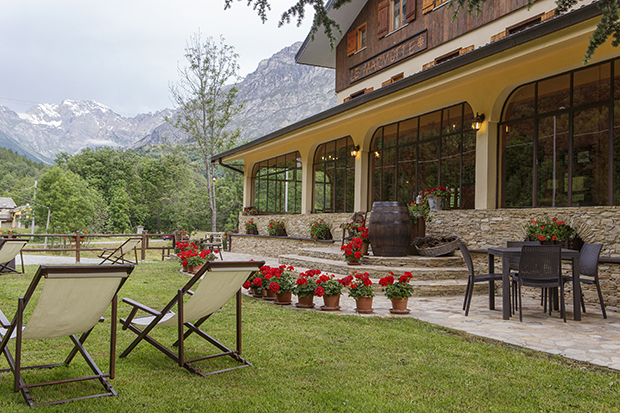 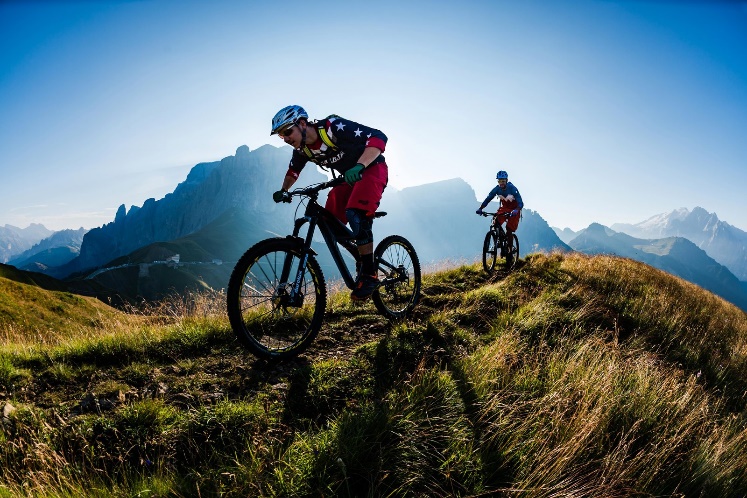 info@evasionicral.com - www.evasionicral.com  Valle Maira LUI, LEI E LA BIKEAlbergo Le Marmotte (Acceglio)Validità delle offerte: da giugno al 10 luglio e mese di settembre 2021MINIMO 2 PAXUn viaggio tra natura, cultura e gastronomia. Vivete la Valle Maira attraverso antiche mulattiere, forni di borgata, muretti a secco. Al rientro in hotel il viaggio nella tradizione continua ma comodamente seduti a tavola alla scoperta dei sapori e profumi del territorio tra formaggi, farine antiche, ottimi vini e birre artigianali.Prezzo a persona: 190€ in camera matrimonialeRivolto a coppie  dalla passione per la MTB. Pacchetto 3 giorni/2 nottiin mezza pensione e 2 aperitivi a scelta tra vini o birre artigianali locali.Contesto: Bike hotel completamente immerso nella natura. Per chi non si separerebbe mai dalla propria bicicletta muscolare, arriva il pacchetto salva coppia: un’esperienza in e-bike da regalare alla propria compagna per vivere il week-end insieme senza rinunce.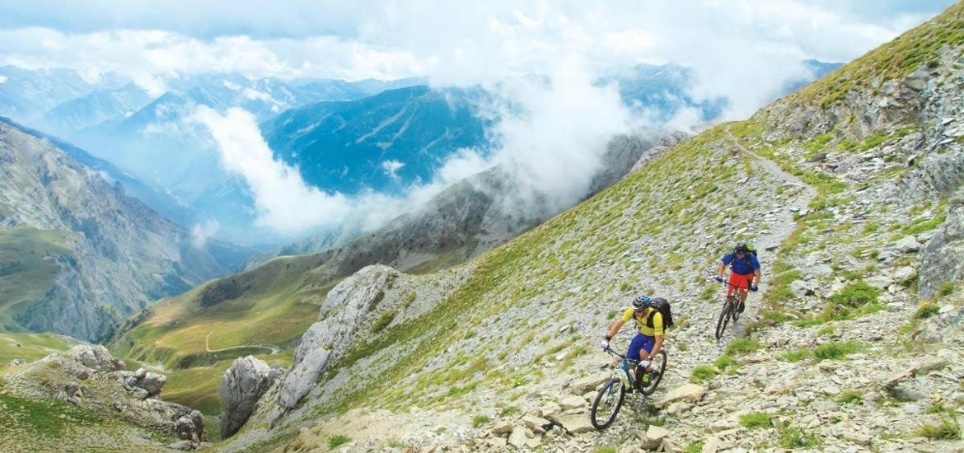 Programma 1° giorno: arrivo in hotel, sistemazione, aperitivo, cena tipica (bevande escluse), visione breve documentario sul territorio.2° giorno: ottima colazione con prodotti tipici cuneesi e piemontesi, iniziare bene la giornata. Noleggio incluso di un e-bike con fornitura cartine e tracce GPS sui tour in MTB, consigli personalizzati sui tour, rientro in hotel, aperitivi, cena tipica (bevande escluse).3° giorno: colazione con prodotti tipici cuneesi e Piemonte, incluso noleggio di un e-bike con fornitura cartine e tracce GPS sui tour in MTB, consigli personalizzati sui tour, ritiro bagagli con possibilità di servizio doccia, rientro alle abitazioni.L’hotel offre per tutto il soggiorno: Deposito bici coperto e videosorvegliato, e-Bike-house per coccolare la tua bici con attrezzi, idropulitrice, compressore.Il pacchetto comprende:2 cene tipiche (bevande escluse)2 colazioni con prodotti tipici cuneesi e piemontesi2 aperitivi a scelta tra vini o birre artigianali locali2 noleggi di 1 E-bike (eventuale noleggio della seconda e-bike scontato)Fornitura di cartine e tracce GPS e consigli personalizzati sui tourDeposito bici coperto e videosorvegliatoBike-house per coccolare la tua bici con attrezzi, idropulitrice, compressoreDoccia di cortesia il giorno della partenza.La quota non comprende:Quanto non specificato alla voce “la quota comprende”Tassa di soggiornoIn caso di brutto tempo gli ospiti verranno consigliati per diversi itinerari culturali.